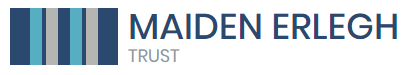 Maiden Erlegh School in ReadingJob descriptionMaiden Erlegh Trust is an Ethical Leadership Pathfinder organisation and we are committed to safeguarding, equality and promoting the welfare of children and young people. We are also committed to having the highest expectations of pupil/students and staff, and supporting everyone to reach their full potential.  All employees of the school and Trust are expected to share these commitments. All posts require satisfactory employment checks and references and a satisfactory enhanced Disclosure and Barring Service check. All Leadership roles will require a Section 128 check.Signed _____________________________		Date _____________________          PostholderRoleCover SupervisorCover SupervisorReports toNominated leaderGradeGrade 6, SP18 (full time from £29,269, actual from £9,909)Grade 6, SP18 (full time from £29,269, actual from £9,909)Hours of work36.25 hours per week, term time only plus 5 INSET daysPurposeTo provide classroom supervision during a teacher’s absence. To use information and resources provided to ensure that students’ learning is not compromised by absence through providing continuity and consistency. To provide an environment where learning is maximised in every lesson. To provide classroom supervision during a teacher’s absence. To use information and resources provided to ensure that students’ learning is not compromised by absence through providing continuity and consistency. To provide an environment where learning is maximised in every lesson. To provide classroom supervision during a teacher’s absence. To use information and resources provided to ensure that students’ learning is not compromised by absence through providing continuity and consistency. To provide an environment where learning is maximised in every lesson. To provide classroom supervision during a teacher’s absence. To use information and resources provided to ensure that students’ learning is not compromised by absence through providing continuity and consistency. To provide an environment where learning is maximised in every lesson. ScopeMain contacts: Students, Staff Staff responsibilities: NoStaff responsibilities: NoFinancial accountability: NoneAccountabilitiesTo register and record student attendance in lessons.To ensure orderly entry and exit of classrooms.To instruct students regarding the work provided by their subject teacher.To supervise students in the classroom.To provide students with the necessary resources for their learning.To ensure a calm and purposeful atmosphere for working in the classroom.To manage resources effectively and ensure classrooms are left tidy for the next lesson.To follow school systems and procedures on behaviour management.Collect and return work. Routine reporting should be made via appropriate channels Support the administration team through the cover manager during unallocated lessonsWork with their line manager to develop the service provided by the team.To cover lunchtime duties as per timetable. You will be assigned to a department to provide assistance during unallocated lessons if not required for administrative duties by the main office.To carry out exam invigilation when required, maintaining the rules set out by external examination boards and in-house regulators.To carry our other duties within the school, as required, such as snack break/ morning and afternoon duties, supervising pupils in after school activities, off-site activitiesComplying fully with all relevant Health and Safety regulations, Safeguarding procedures and Risk Assessments Any other duties that reasonably fall within the purview of the post which may be allocated after consultation with the post holderTo register and record student attendance in lessons.To ensure orderly entry and exit of classrooms.To instruct students regarding the work provided by their subject teacher.To supervise students in the classroom.To provide students with the necessary resources for their learning.To ensure a calm and purposeful atmosphere for working in the classroom.To manage resources effectively and ensure classrooms are left tidy for the next lesson.To follow school systems and procedures on behaviour management.Collect and return work. Routine reporting should be made via appropriate channels Support the administration team through the cover manager during unallocated lessonsWork with their line manager to develop the service provided by the team.To cover lunchtime duties as per timetable. You will be assigned to a department to provide assistance during unallocated lessons if not required for administrative duties by the main office.To carry out exam invigilation when required, maintaining the rules set out by external examination boards and in-house regulators.To carry our other duties within the school, as required, such as snack break/ morning and afternoon duties, supervising pupils in after school activities, off-site activitiesComplying fully with all relevant Health and Safety regulations, Safeguarding procedures and Risk Assessments Any other duties that reasonably fall within the purview of the post which may be allocated after consultation with the post holderTo register and record student attendance in lessons.To ensure orderly entry and exit of classrooms.To instruct students regarding the work provided by their subject teacher.To supervise students in the classroom.To provide students with the necessary resources for their learning.To ensure a calm and purposeful atmosphere for working in the classroom.To manage resources effectively and ensure classrooms are left tidy for the next lesson.To follow school systems and procedures on behaviour management.Collect and return work. Routine reporting should be made via appropriate channels Support the administration team through the cover manager during unallocated lessonsWork with their line manager to develop the service provided by the team.To cover lunchtime duties as per timetable. You will be assigned to a department to provide assistance during unallocated lessons if not required for administrative duties by the main office.To carry out exam invigilation when required, maintaining the rules set out by external examination boards and in-house regulators.To carry our other duties within the school, as required, such as snack break/ morning and afternoon duties, supervising pupils in after school activities, off-site activitiesComplying fully with all relevant Health and Safety regulations, Safeguarding procedures and Risk Assessments Any other duties that reasonably fall within the purview of the post which may be allocated after consultation with the post holderTo register and record student attendance in lessons.To ensure orderly entry and exit of classrooms.To instruct students regarding the work provided by their subject teacher.To supervise students in the classroom.To provide students with the necessary resources for their learning.To ensure a calm and purposeful atmosphere for working in the classroom.To manage resources effectively and ensure classrooms are left tidy for the next lesson.To follow school systems and procedures on behaviour management.Collect and return work. Routine reporting should be made via appropriate channels Support the administration team through the cover manager during unallocated lessonsWork with their line manager to develop the service provided by the team.To cover lunchtime duties as per timetable. You will be assigned to a department to provide assistance during unallocated lessons if not required for administrative duties by the main office.To carry out exam invigilation when required, maintaining the rules set out by external examination boards and in-house regulators.To carry our other duties within the school, as required, such as snack break/ morning and afternoon duties, supervising pupils in after school activities, off-site activitiesComplying fully with all relevant Health and Safety regulations, Safeguarding procedures and Risk Assessments Any other duties that reasonably fall within the purview of the post which may be allocated after consultation with the post holderPersonal AttributesNVQ Level 3 or equivalentGood general communication skillsExcellent time management and effective organisational skills Experience of working in a school or with young people is desirable Experience of exercising authorityAbility to command and show respectConfidentiality at all timesOffering a firm but friendly approach and be self-confident in dealing with young peopleA positive attitudeA sense of responsibilityPositive behaviour managementA good sense of humourAbility or desire to drive the school minibus would be an advantageFlexible approach to working and commitment to ongoing service and personal development (through self-evaluation and learning from others)NVQ Level 3 or equivalentGood general communication skillsExcellent time management and effective organisational skills Experience of working in a school or with young people is desirable Experience of exercising authorityAbility to command and show respectConfidentiality at all timesOffering a firm but friendly approach and be self-confident in dealing with young peopleA positive attitudeA sense of responsibilityPositive behaviour managementA good sense of humourAbility or desire to drive the school minibus would be an advantageFlexible approach to working and commitment to ongoing service and personal development (through self-evaluation and learning from others)NVQ Level 3 or equivalentGood general communication skillsExcellent time management and effective organisational skills Experience of working in a school or with young people is desirable Experience of exercising authorityAbility to command and show respectConfidentiality at all timesOffering a firm but friendly approach and be self-confident in dealing with young peopleA positive attitudeA sense of responsibilityPositive behaviour managementA good sense of humourAbility or desire to drive the school minibus would be an advantageFlexible approach to working and commitment to ongoing service and personal development (through self-evaluation and learning from others)NVQ Level 3 or equivalentGood general communication skillsExcellent time management and effective organisational skills Experience of working in a school or with young people is desirable Experience of exercising authorityAbility to command and show respectConfidentiality at all timesOffering a firm but friendly approach and be self-confident in dealing with young peopleA positive attitudeA sense of responsibilityPositive behaviour managementA good sense of humourAbility or desire to drive the school minibus would be an advantageFlexible approach to working and commitment to ongoing service and personal development (through self-evaluation and learning from others)